Коммерческое предложениеКомплекс недвижимого имущества Свердловская область, г. Полевской, Восточный промышленный район 1/1Комплекс недвижимого имущества расположен в промышленной зоне г. Полевского (Северная часть), функциональное  назначение имущества: производственно – складской комплекс автотранспортного предприятия.  Земельный участок площадью 55 151 кв.м.  огорожен. Покрытие земельного участка – асфальтированное, грунтовое. Имеются в наличии все инженерные коммуникации для запуска производства, а также автомобильный подъездной путь.Состав комплекса:На территории комплекса размещено оборудование механических мастерских, имеются станки и подъемное оборудование, являющееся собственностью ПАО «Северский трубный завод». Право собственности на объекты недвижимости и земельный участок зарегистрированы.Стоимость предложения составляет…1Здание гаража, включающее помещение автогаража для легковых машин, автогаража на 150 мест, ремонтную и складскую зоны, административно-бытовой корпус2Здание механизированной мойки и УВК «ИСЕТЬ» с очистными сооружениями3Сборно-разборный ангар складского назначения4Открытые автомобильные стоянкиФото объекта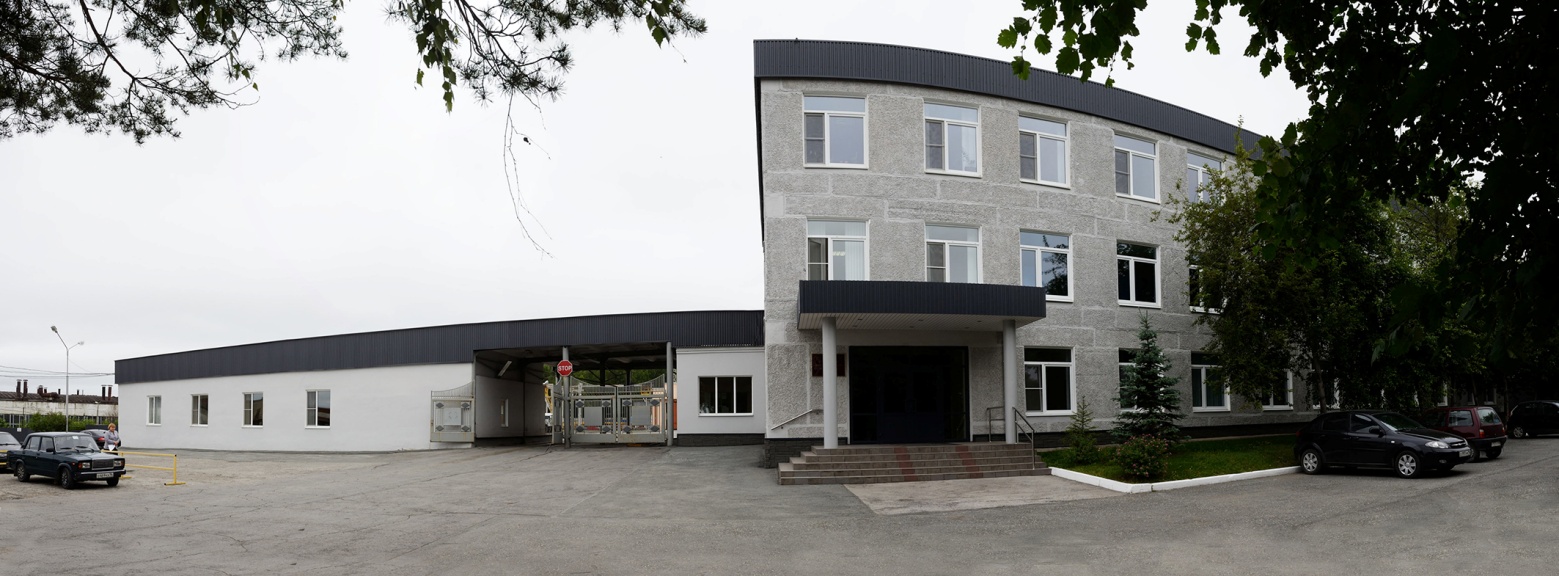 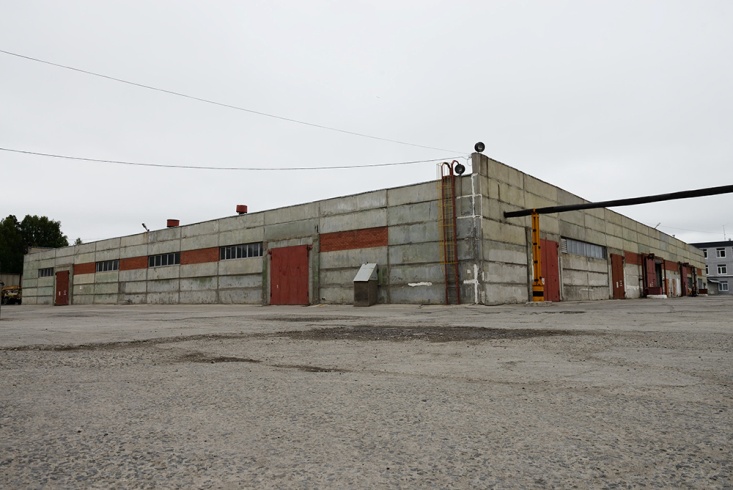 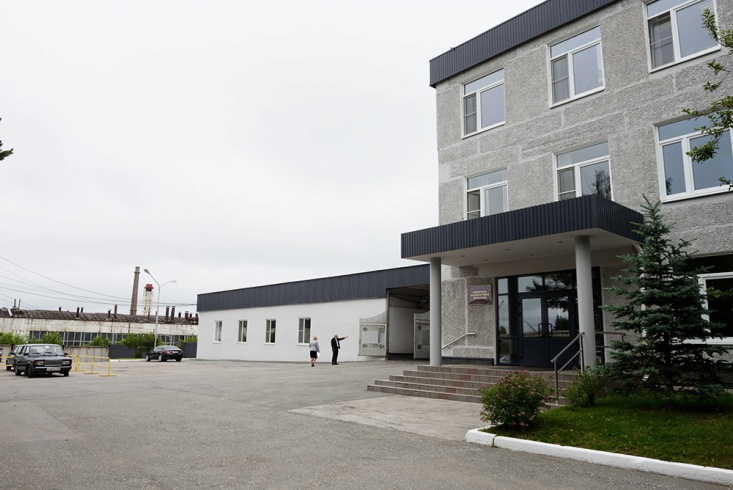 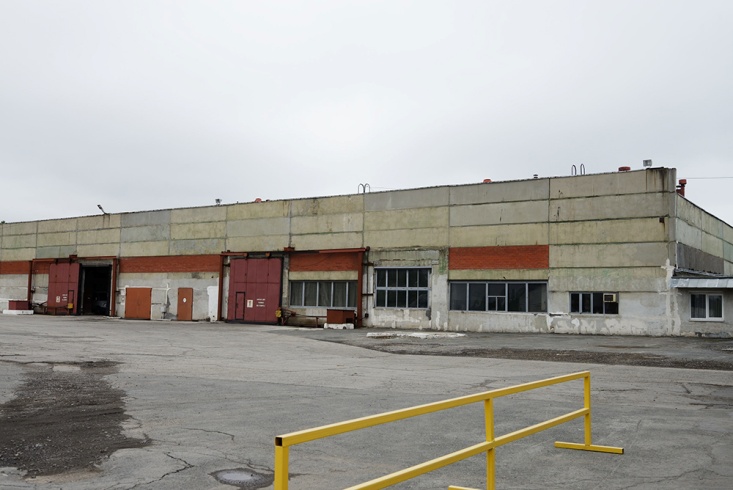 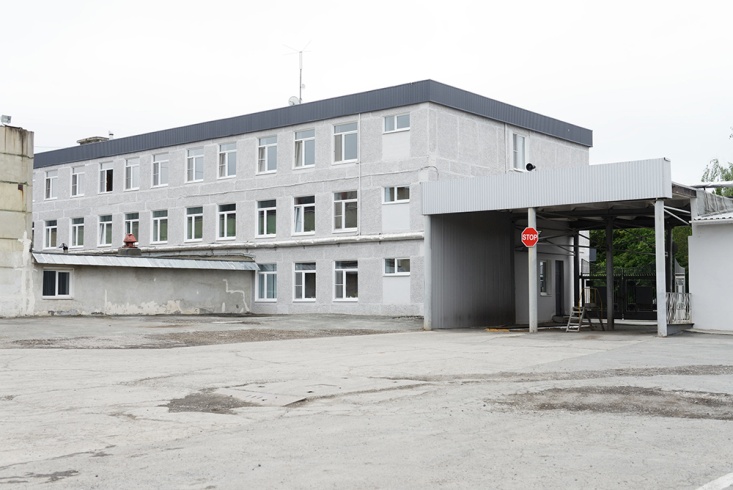 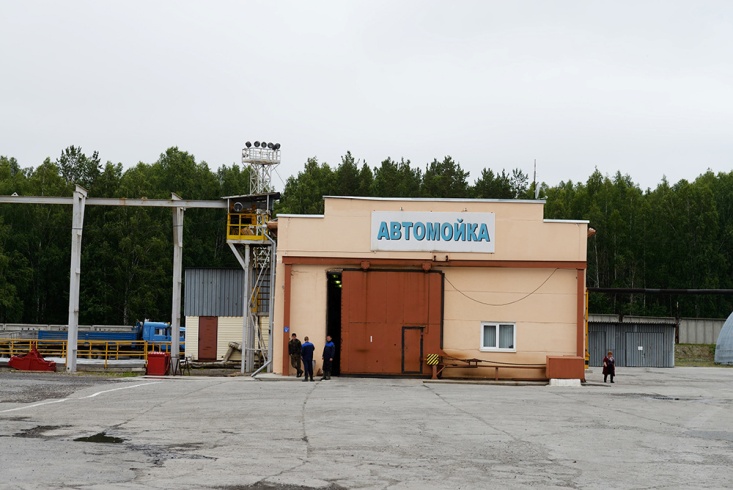 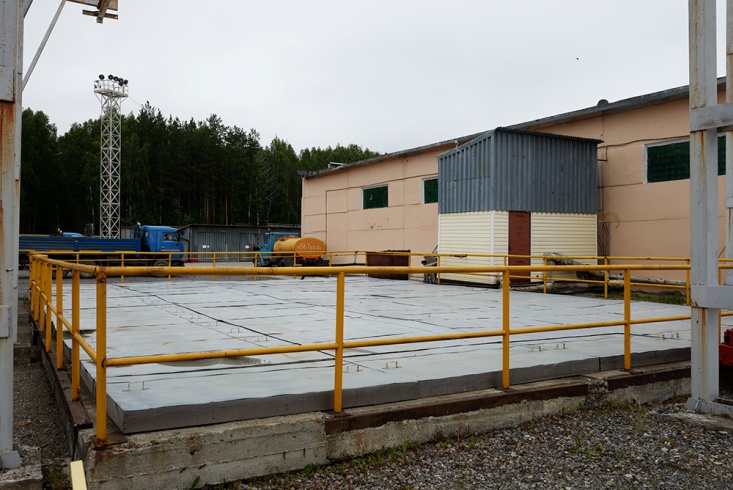 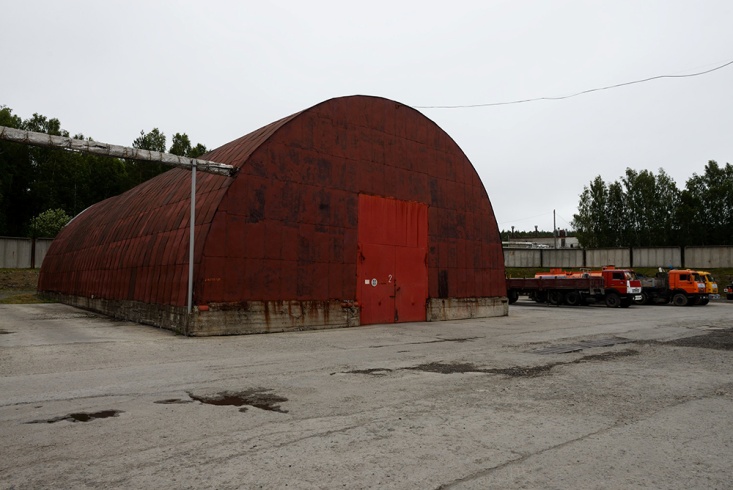 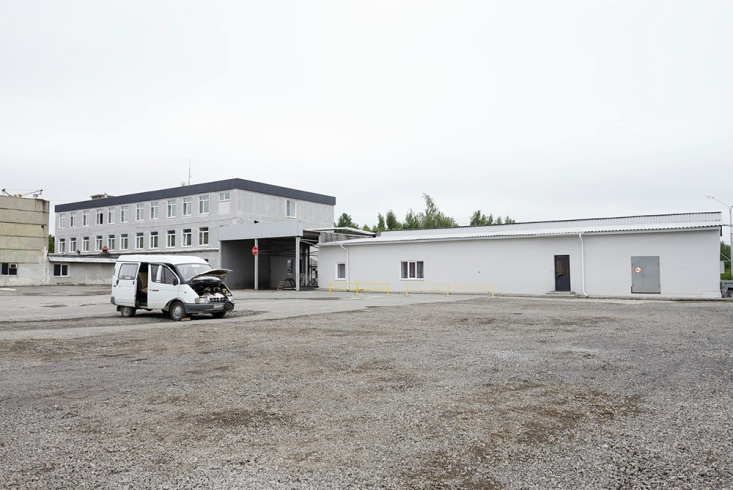 План объекта на местностиПлан объекта на местности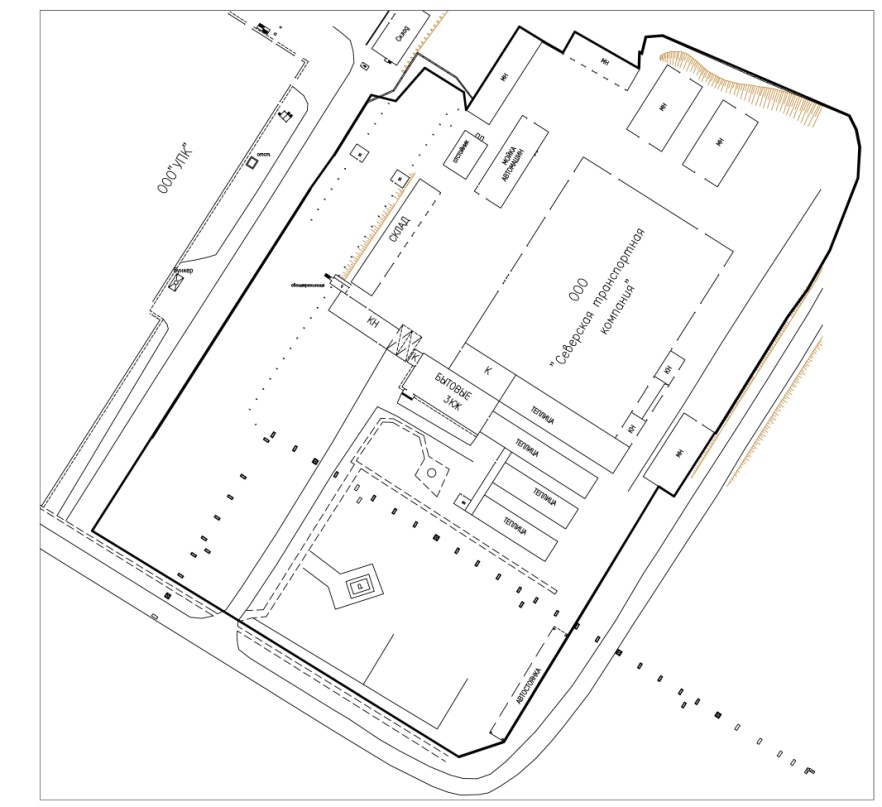 